VILLAGE BOARD OF TRUSTEESDECEMBER 18, 2017 MEETING 7:00 P.M.MAYOR/BOARD			11/20/17 Minutes ApprovalQuestions Regarding Auditors 2016-2017 Report Resolution #23-2017 Authorizing Mayor as Claims AuditorUpdate on Main St. back parking lot, cameras and website  			Ongoing Discussion regarding Policy Manual updatesPOLICE DEPARTMENT	Monthly/Overtime ReportFIRE DEPARTMENT			Monthly ReportRECREATION DEPARTMENT	Program Report HISTORIAN			Monthly ReportCODE ENFORCEMENT	Monthly ReportPUBLIC WORKS DEPARTMENT	Monthly/Overtime ReportWATER & SEWER DEPARTMENT	Monthly/Overtime Report	Approval of Phase 2 engineering proposal from WendelELECTRIC DEPARTMENT	Monthly/Overtime ReportsApproval of Arc Flash Study update proposal from O'Brien and Gere              		Declare GIS Scanner surplusTREASURER	Monthly/Overtime ReportApproval of Financials for June, July, August, September, OctoberCLERK	Monthly/Overtime Report	WarrantsQUESTIONS FROM VISITORS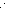 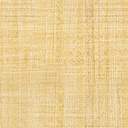 